Föräldrarmöte P-13 - 2023-04-02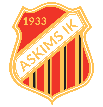 Askims IK – en förening som växer, 900 spelare och 180 ledare!Tack för deltagandet på föräldrarmötet. Mycket av det vi pratade om återfinns i presentationen men vi vill lyfta några saker som diskuterades under mötet:Föräldrarstruktur: Svara på kallelserLäs mail och SMSMeddela i god tid om ditt barn inte kan vara med på match eller träningSe till att ditt barn kommer i tidStäll upp på allmänna göromål som finns i lagetVad gäller i P13Sjysst kompisLyssna på ledarnaHa roligtVåga testa!!!Vi vill trycka på vårt nya ledord ”Våga testa”. En del killar väljer att passa istället för att skjuta, att backa undan istället för att ta för sig då man är rädd för att göra fel. Vi vill ha er hjälp att uppmuntra alla att ”våga testa”. Vi kommer med det också prata mycket om att inte klanka ner på någon om det blir fel eller inte som man tänkt sig.Detta går hand i hand med ett annat område vi diskuterade i att man skall känna sig trygg på träningar och inte bli utsatt för mobbning eller stå ut med fula/taskiga ord. Under mötet så framkom det att flera barn ibland inte vill gå på träningar för att man är rädd att andra barn skall vara taskiga. Vi ser och hör saker och har ganska bra koll på laget men inte allt så här vill vi att ni hör av er till någon av oss ledare direkt så vi kan ta hand om situationen på ett bra sätt.Vill man inte så ”avslöjar” vi inte vem det gäller men det är väldigt viktigt att vi får reda på om det förekommer mobbning eller andra typer av personangrepp eller liknande så vi kan ta itu med problemen. En sak skall vara givet för alla, mobbning tolereras inte i vårt lag!FotbollsskolanVi vet att förra årets sommar fotbollsskola var stökig och att flera barn inte ville gå på årets fotbollsskola pga detta. Prata med era barn om ni skall vara med i år. Vi ledare kommer vara närmare fotbollsskolan i år och ta konsekvenser in i P-13 om så behövs. (medverkan i matcher, cuper etc.)Organisation / rollerNedan översikt över roller i P-13. Vi behöver ha en frivillig förälder som kan hjälpa till med rollen Försäljning och lotter. Mycket det vi gör är löpande arbete, här handlar det om punktisatser så vänligen återkoppla till Daniel Berger på denna roll. (Tack till Anna Jälevik som återigen tar sig an rollen som cafesamordnare!)Askimsdagen 10 juni (se presentation)Vi fick in många frivilliga (någon ny och en hel del återkommande namn) till Askimsdagen redan under mötet. Stort tack för det men det finns någon post kvar så först till kvarn för er som inte var med förra året.Cafe – Anna J, Jenny A, Christine S, Marie L (komplett)Städ – Maria B, [SAKNAS] (behövs 1 till)Bakverk – Johannes U, Salia (komplett)SpelarmötenVi pratade även kring teori / spelarmöten och fick positiv feedback på det av er föräldrar. Vi tar till oss detta och funderar hur vi kan fortsätta med detta framöver.SpelschemaVi har 4 lag anmälda till serien med start vecka 16. Kallellser till premiärmatchen kommer inom kort.https://www.gbgfotboll.se/tavling/valj-tavling/?filterType=1&associationId=7&ageCategoryId=2&footballTypeId=1&typeId=Inget&seasonId=116Pojkar 2013(10år) VårGrupp A och Grupp CSlutligen54 killar i laget, ca 35-40 killar på varje träning. Det är ett mycket bra gäng vi har fördelen att träna och vi har kul tillsammans! Det är överlag bra sammanhållning på både match och cup och vi ser många bra exempel på laganda och hur man hjälper varandra! Vi har pratat om fokus sen vi drog igång efter sportlovet och killarna har visat stor förbättring på just det! //Ledarna P13